5. třída – Distanční výuka 16. 2. 2021MatematikaPS 5/2,3 – Pošli ke kontrole.PS 6/4Logika – Napiš jen čísla vět, jak by měly jít logicky za sebou a pošli ke kontrole. 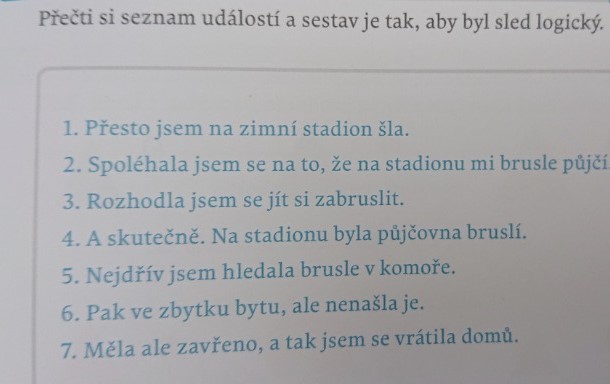 Český jazykPřídavná jména – Zopakuj si, co víš o přídavných jménech.Uč 69 – Přečti si žlutý rámeček.Školní sešit – Udělej si zápis.Přídavná jména (nadpis)                          16. února (datum)slova, která vyjadřují vlastnosti podst. jmen (krásný)odpovídají na otázku: Jaký? Který? Čí?ohebná, skloňují se (shodují se v pádě, čísle a rodě s podst. jmény)př. k mocnému císaři – r. muž. živ, č. j., p. 3.Uč 69/1 – Přečti si text a vyhledej v něm přídavná jména. Pomáhej si slovy – Který?, Jaký?, Čí? – ústně.Uč 70/1 – Doplň do pranostik vhodné přídavné jméno z nabídky – ústně.Uč 70/9 – Vyřeš přesmyčky a vymysli pro mazlíčky vhodná přídavná jména, která je charakterizují.PS 2/1 a, b, c, 2a , 3 – Pošli ke kontrole. (1. cvičení budeme dělat na online hodině společně)PS 3/4 – Pošli ke kontrole. Anglický jazyk10. lekce – procvičuj si slovíčka, věty.Wild animals – videoPodívej se na video, trénuj výslovnost názvů zvířat.https://www.youtube.com/watch?v=CA6Mofzh7joAngličtina – 2. skupina (paní učitelka Morkesová)										Amazing animals – vyhodnocení projektudokončení WB + poslechprocvičování – viz ppt dokumentHW: napiš si zápis do sešitu English, opakuj si slovíčka a frázeKdybyste cokoli potřebovali, pište.Mgr. Jarmila Morkesová	morkesovaj@zshlubocky.czZápis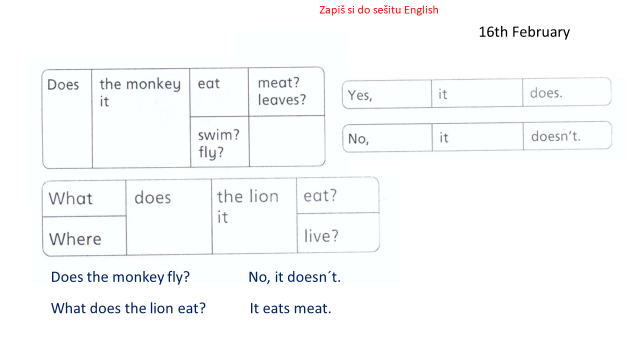 VlastivědaZdravím vás, milí páťáci, dnes si zopakujeme znalosti o našem kraji – tedy o Olomouckém kraji. V učebnici je to na str. 28 – 29. Pracujte i s mapou, vyhledávejte si!!!Do sešitu si, prosím, zapište: Nadpis: Olomoucký krajkrajským městem je Olomoucdalší větší města: Přerov, Prostějov, Šumperk, Jeseníkpovrch: pohoří Jeseníky (Nízký a Hrubý), nejvyšší hora Praděd (1491 m n. m.)             nížina – Hornomoravský úval             Hranická propast – nejhlubší propast u nás; jeskyně (Javoříčko, Na Pomezí, Zbrašovské aragonitové v Teplicích u Hranic, Na Špičáku, Mladečské – chráněná krajinná oblast Litovelské Pomoraví)vodstvo: řeka Morava (a její přítoky - Desná, Oskava, Bečva, Romže, Haná; voda z ní odtéká do Černého moře), Odra (dále teče do Moravskoslezského kraje)zemědělství: sladovnický ječmen, cukrovka, pšenice, kukuřice, zelenina a ovoce, chmel, v Jeseníkách a jeho podhůří – pastevectví a chov dobytkaprůmysl: potravinářský (např. mlékárna Olma, olomoucké tvarůžky, cukrovary, sladovny, pivovary – Holba Hanušovice, Litovel, mlýny, pekárny - Penam, konzervárny – Alibona Litovel apod.)                strojírenství, oděvní (Prostějov), dřevařský (pila v Šumperku)pamětihodnosti: sloup Nejsvětější trojice (UNESCO), hrad Bouzov, Šternberk, zámek Velké Losiny (ruční papírna), Úsov (lovecký zámek), zřícenina hradu Helfštýn, lázně Jeseník (léčba podle Vincence Priesssnitze), Bludov, Slatinice, Lipová-láznělyžařská střediska – např. Červenohorské sedlo, Kouty nad Desnou, Hlubočky, Hrubá VodaProhlédněte si obrázky na str. 29 (i jiné na internetu…).Tolik pro dnešek, ve čtvrtek se asi uvidíme i naživo…Pokud byste s něčím potřebovali poradit, nebo se na něco zeptat, nebo se jen tak s něčím svěřit, klidně mi napište na: pysnyp@zshlubocky.cz. Váš učitel a ředitel